Муниципальное бюджетное дошкольноеобразовательное учреждение № 7 города КалугиТЕХНОЛОГИЧЕСКАЯ КАРТА ПО ТЕМЕ Квест – путешествие «Тайна снежной крепости»ОБРАЗОВАТЕЛЬНАЯ ОБЛАСТЬ «ПОЗНАВАТЕЛЬНОЕ РАЗВИТИЕ»(СТАРШАЯ ГРУППА)Подготовила и провелавоспитатель высшей квалификационной категорииИльина Марина ВасильевнаКалуга,  2023 г.Цель:  Закрепление математических знаний, умений, навыков посредством квест-игры.Задачи: 
обучающие:- закреплять навыки счета в пределах 6;- закреплять умения создавать постройки по образцу;- способствовать развитию навыка детей отбирать необходимый строительный материал в соответствии с образцом;- совершенствовать умение видеть и устанавливать ряд закономерностей.развивающие: - развивать умение различать объемные и плоские фигуры;- развивать конструктивное воображение;- способствовать развитию внимания, логического мышления, творческого воображения.воспитывающие: - воспитывать желание и умение взаимодействовать со сверстниками;- способствовать развитию навыков бесконфликтного взаимодействия, и умению договариваться.Планируемые результаты: - уметь  выполнять задания по словесной инструкции, по образцу;- иметь опыт  в  бесконфликтном взаимодействии со сверстниками.Предварительная работа: - Д/игра «Установи закономерность и продолжи ряд»;- Д/игра «Найди плоские и объемные фигуры в окружающей обстановке»;- Настольная игра «Умные палочки» Методы и приемы:словесные: беседа, вопросы и ответы,наглядные: карточки с изображением домиков,практические: самостоятельное выполнение детьми работы,приемы: мотивационно-побудительный момент.Интеграция образовательных областей:  «Художественно-эстетическое развитие», «Социально-коммуникативное развитие», «Речевое развитие».Средства реализации:  конструктор ТИКО, коробочки со счетными палочками, образцы лыж из конструктора ТИКО (на каждого ребенка), крепость и «льдины» из конструктора ТИКО, цветные шарики-фонарики, карточки с изображением домов.Ход занятия:                                                                                   Лыжи                                                                                       Приложение 1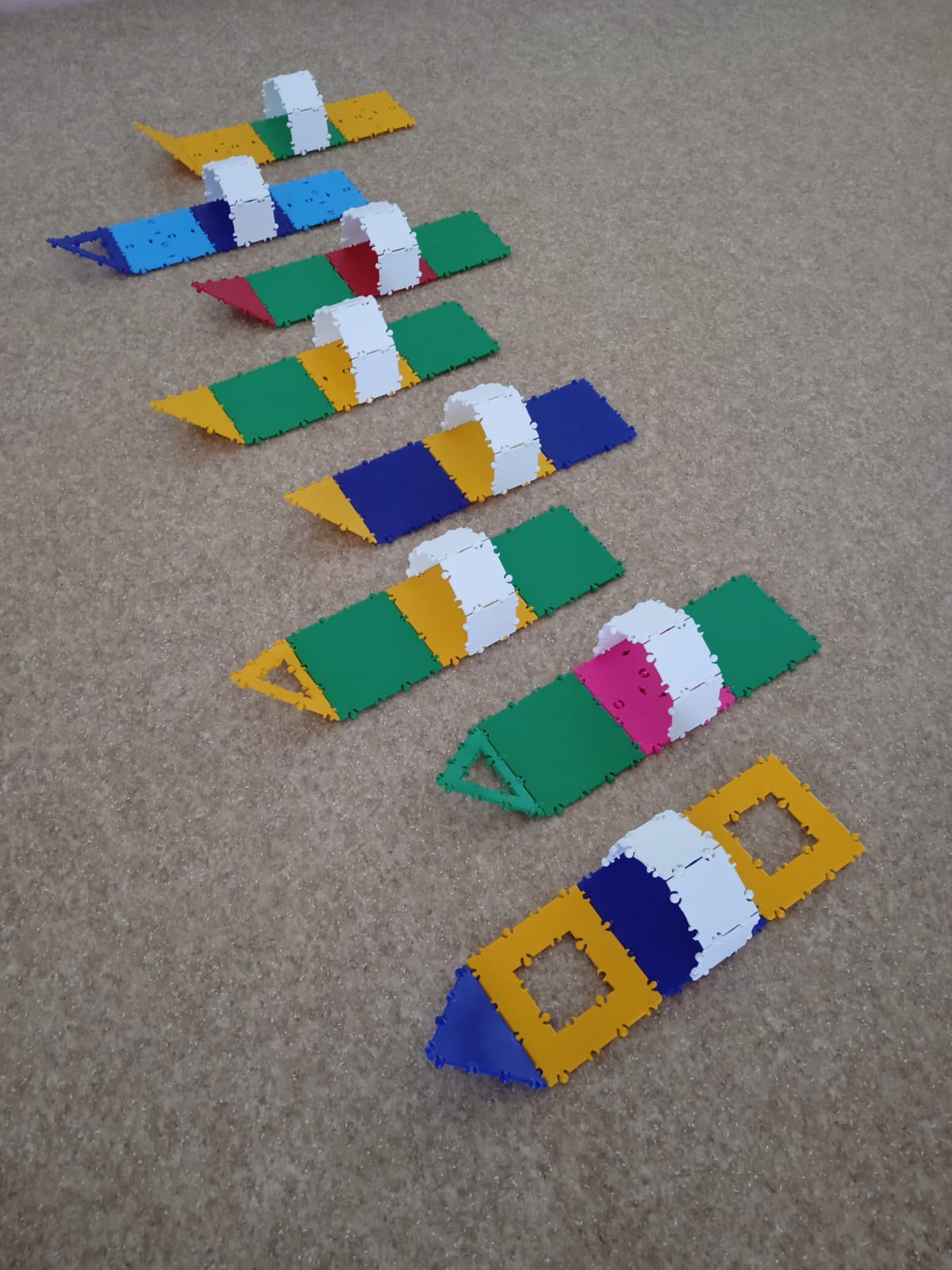                                                                                         Снежная крепость                                                          Приложение 2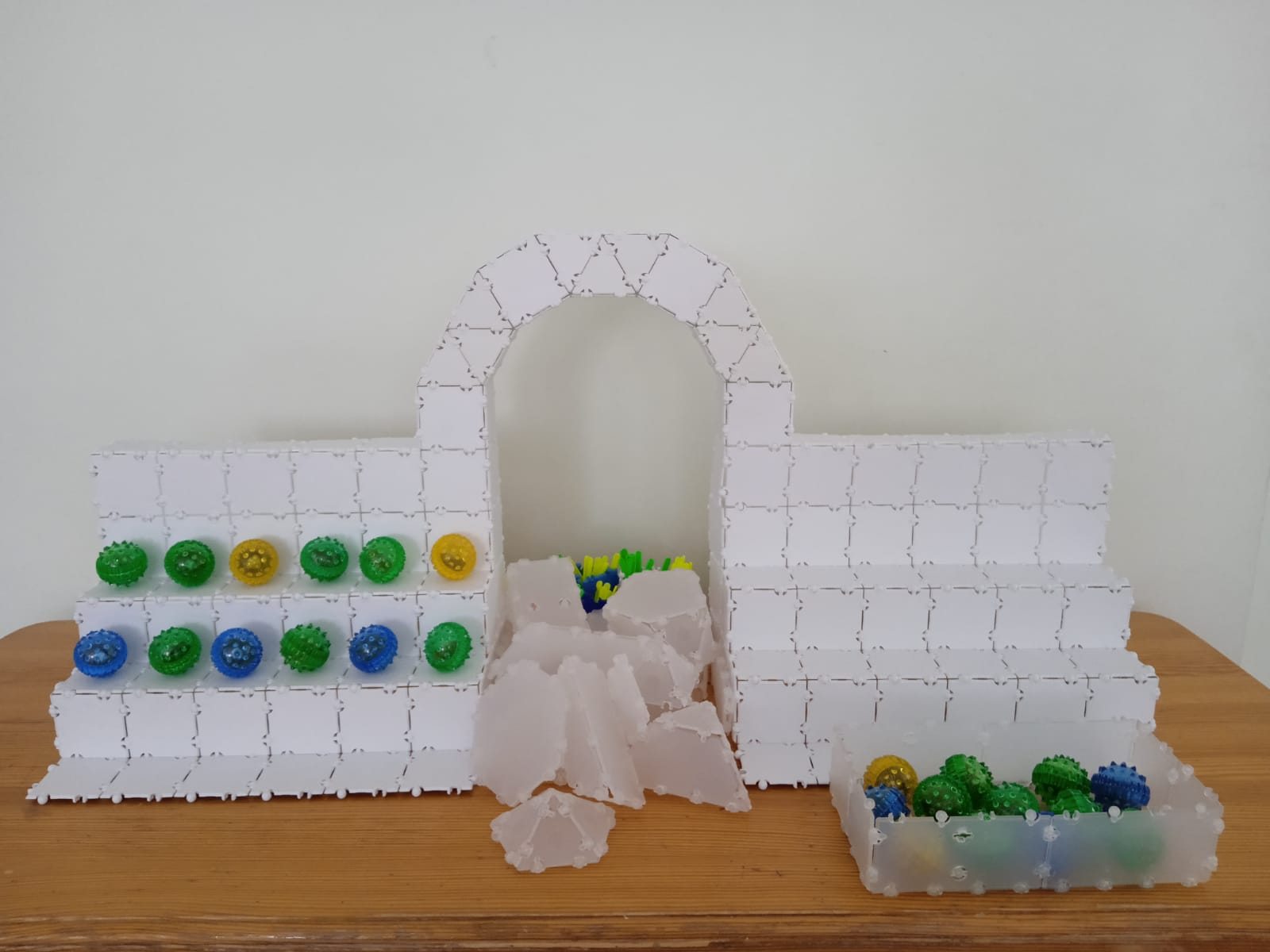                                                                          Карточка с изображением дома                                               Приложение 3                                                                                     Игровое упражнение                                                           Приложение 4«Строим ледяной дом»Ход игры: постройте по образцу дом из счетных палочек,  а затем переложите две палочки так, чтобы дом смотрел в другую сторону (см. рисунок).Этапы деятельностиДеятельность педагогаДеятельность детейМотивационно-побудительныйПредлагает ответить на вопросы:- Дети, вы любите путешествовать?- На чем можно путешествовать?- Какое сейчас время года?- А на чем можно отправиться в путешествие зимой? Дети отвечают на вопросы.Организационно-поисковыйПредлагает отправиться в квест – путешествие  на лыжах:- Дети, сегодня нам с вами предстоит совершить необычное путешествие на лыжах и отгадать тайну снежной крепости.- Сколько лыж нужно каждому из вас для того, чтобы отправиться в путь?- Вот незадача, у нас с нами только по одной лыже... Что же делать?- Конечно, можно смастерить вторую лыжу.- Дети, а как вы думаете, лыжи в каждой паре должны быть одинаковые или нет?- Почему?Отвечают на вопрос.Ответы детей.Отвечают на вопросы.Основной(практическая деятельность)Предлагает детям взять по одной лыже-образцу (Приложение 1)и ответить на вопросы:- Дети, скажите, пожалуйста, у вас одинаковые лыжи или разные?- В чем их сходство?- Чем отличаются?- Из каких деталей конструктора ТИКО собраны лыжи у тебя Семён? У тебя Вера?...Предлагает подойти к столам, открыть коробки с конструктором ТИКО и определится с выбором и цветовой гаммой деталей.Предлагает начать мастерить лыжи. Предлагает отправиться в путь:- Молодцы, ребята! Теперь все готово для путешествия. Ну что ж, в путь!Предлагает встать на лыжи и отправиться к снежной крепости.Обращает внимание детей на снежную крепость:- Вот и снежная крепость (Приложение 2). Снимайте лыжи, аккуратно поставьте их, дальше пойдем пешком.Обращает внимание детей на стены крепости:- Дети, посмотрите на левую стену крепости. На ней горят гирлянды из фонариков, а на правой стене гирлянд нет.- Сколько гирлянд вы видите на стене крепости?- Сколько фонариков в нижней гирлянде? В верхней?- Что вы можете сказать о количестве фонариков в нижней и верхней гирляндах?- Гирлянды одинаковые?- Чем отличаются?- Предлагаю вам «включить» гирлянды на правой стене крепости, но обращаю ваше внимание на последовательность фонариков в нижней и верхней гирлянде.- Нижнюю гирлянду предлагаю «включить» самой низкой по росту девочке, а верхнюю – самому высокому мальчику.Обращает внимание детей на вход в крепость:- Дети, посмотрите, вход в крепость заблокирован «льдинами».- Что же делать?- Конечно, давайте освободим вход.- Возьмите по две «льдины», рассмотрите их.- Молодцы! Мы отлично с вами поработали, освободили вход в крепость!- Дети, скажите, пожалуйста, «льдины» одинаковые? Чем отличаются?Предлагает разложить «льдины» в два контейнера: в один – плоские, в другой – объемные.Обращает внимание детей на коробочки-ТИКО со счетными палочками и карточку с изображением дома (Приложение 3)Предлагает детям взять коробочки со счетными палочками,  пройти к столам и выполнить задание:Игровое упражнение «Строим ледяной дом» (Приложение 4)Предлагает встать на лыжи и вернуться в детский сад.Отвечают на вопросы.Подходят к столам, планируют свою работу.Работают самостоятельно.Становятся на лыжи и друг за другом передвигаются по групповой комнате в направлении снежной крепости.Снимают лыжи и подходят к крепости.Рассматривают стены крепости.Выбирают самую низкую по росту девочку и самого высокого мальчика, поясняют свой выбор.Берут по две льдины, рассматривают их, отвечают на вопросы.Раскладывают  «льдины» в контейнеры.Берут коробочки со счетными палочками и садятся за столы.Выполняют задание.Становятся на лыжи и друг за другом передвигаются по групповой комнате.Рефлексивно-коррегирующийПодводит итог путешествия:- Дети, наше путешествие закончилось.- В чем испытывали затруднения?- Что вам больше всего запомнилось во время нашего путешествия?- В чем заключалась тайна снежной крепости?- Как вы думаете, нам удалось отгадать тайну снежной крепости?Отвечают на вопросы.